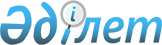 Об отзыве из Мажилиса Парламента Республики Казахстан проекта Закона Республики Казахстан "О ратификации Соглашения между Правительством Республики Казахстан и Правительством Словацкой Республики о поощрении и взаимной защите инвестиций"Постановление Правительства Республики Казахстан от 8 апреля 2009 года № 488

      Правительство Республики Казахстан ПОСТАНОВЛЯЕТ : 



      отозвать из Мажилиса Парламента Республики Казахстан проект Закона Республики Казахстан "О ратификации Соглашения между Правительством Республики Казахстан и Правительством Словацкой Республики о поощрении и взаимной защите инвестиций", внесенный постановлением Правительства Республики Казахстан от 11 ноября 2008 года N 1032.        Премьер-Министр 

      Республики Казахстан                       К. Масимов 
					© 2012. РГП на ПХВ «Институт законодательства и правовой информации Республики Казахстан» Министерства юстиции Республики Казахстан
				